METARTÄVLING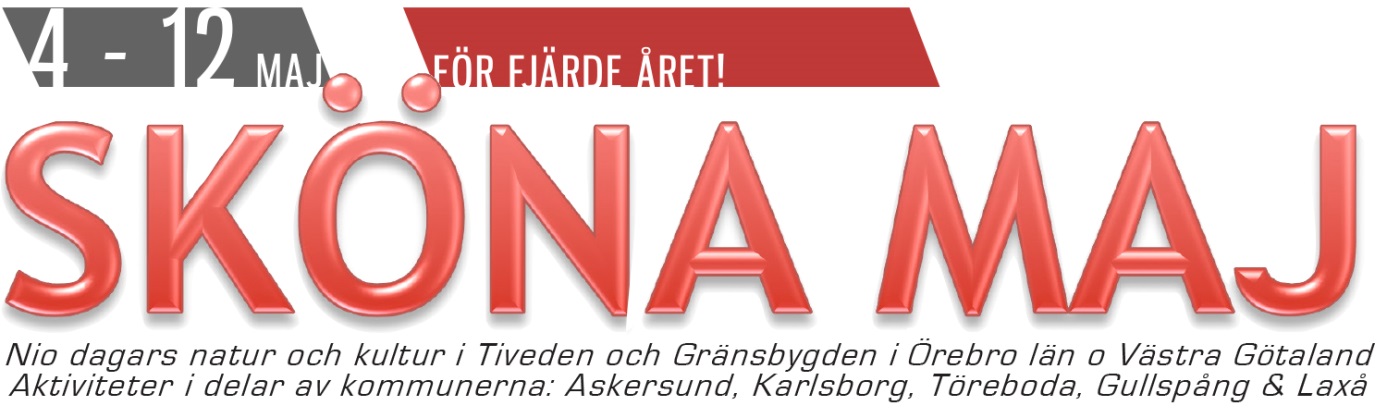 Torsdagen den 9/5 hälsar Granviks Byalag
 välkommen till Metartävling och Vandring.Samling vid Sågdammen Granvik.Följ skyltning ”Ridleder Tiveden”Metartävling  med metspö mellan 10,00-13,00 .
Bete bröd, mask eller maggotDen som fångar mest fisk (vikt)  vinner: Presentkort 
Familjefiskekort Tivedens Sportfiske.Startavgift fiske  20 kr  .Servering öppen 10,30-13,30Kaffe,Korv & LäskMer information på baksidan.
Vill du veta mer ring Byvärden 073- 8030676Vandra och VinnÅrets vårvandring 9/5  blir premiär för Vandrarpasset 2013.Samling vid Sågdammen Granvik. Följ skyltning ”Ridleder Tiveden”Vårvandringen startar vid Sågdammen och följer Djäknarundan.På den 11 km långa Djäknarundan finns 12 kontroller numrerade 1-12. Kontrollerna är placerade längs med leden och den lokala slingan vid Djäknatorpet. Kontrollpunkterna är utmärkta med en siffra, som anger vilken kontroll som du befinner dig vid. Vid kontroll-punkten finns även en bokstav, du skall notera kontrollpunktens bokstav i motsvarande ruta på startkortet.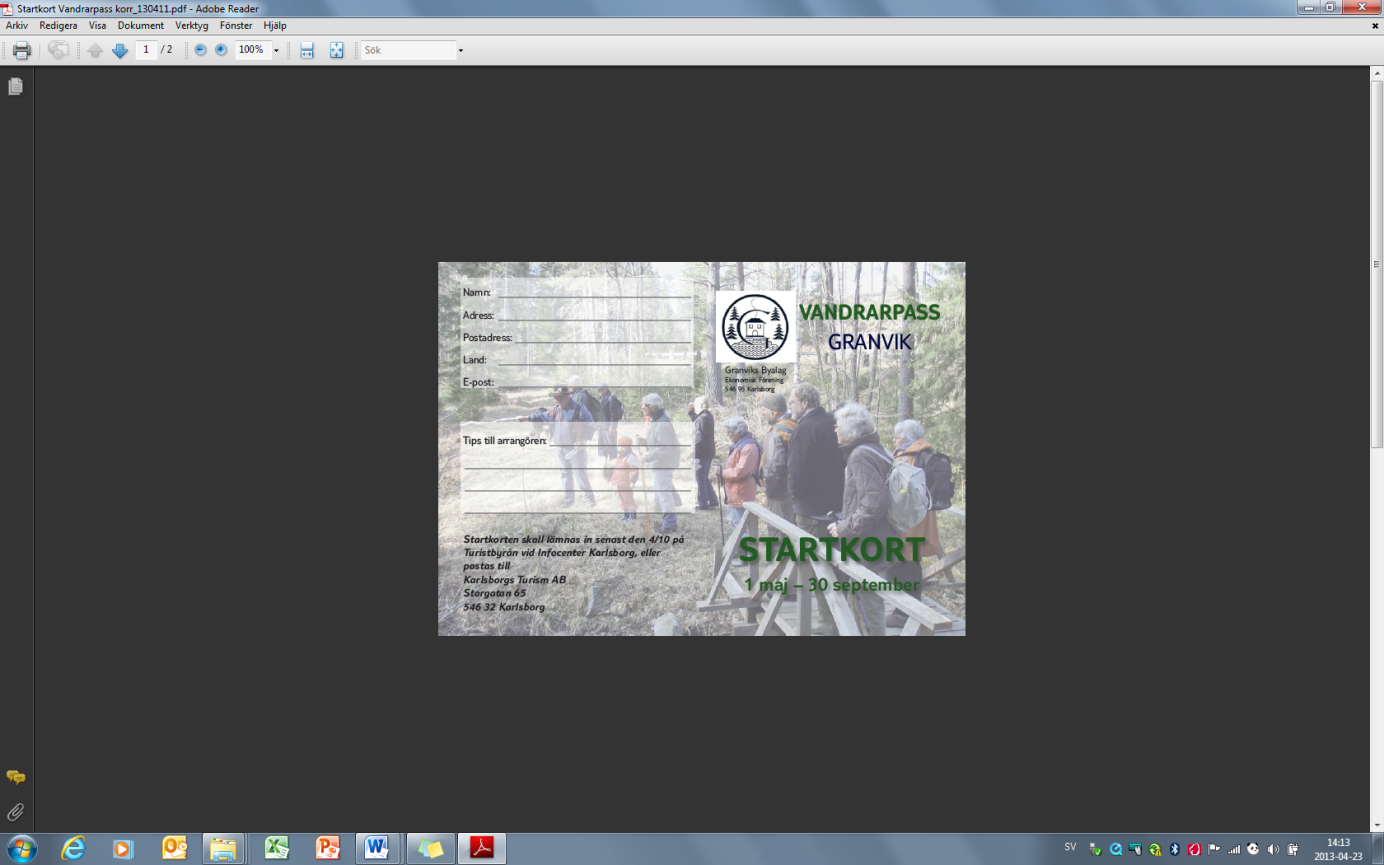 Gemensam vandring start 10,30Fri vandring start 10,00-11,00Medtag egen matsäck.Startavgift  Vandring 40 kr eller Vandrarpass.

Månadsvinster:
 Presentkort bastubad, dras den 6:e varje månad bland de inlämnade startkorten.Säsongsvinster: 
Alla inlämnade rätta svar under vandringsperioden 1 maj-30 september deltar i en utlottning av 1 presentkort á 250 kr, 1 presentkort á 150 kr 1 presentkort á 100 kr.
Dessutom utlottas ett antal tröstpriser bland alla inlämnade startkort.Startkorten skall lämnas in på Turistbyrån vid Infocenter Karlsborg, eller postas till Karlsborgs Turism AB, Storgatan 65 546 32 Karlsborg.Mer information på baksidan.
Vill du veta mer ring Byvärden 073- 8030676